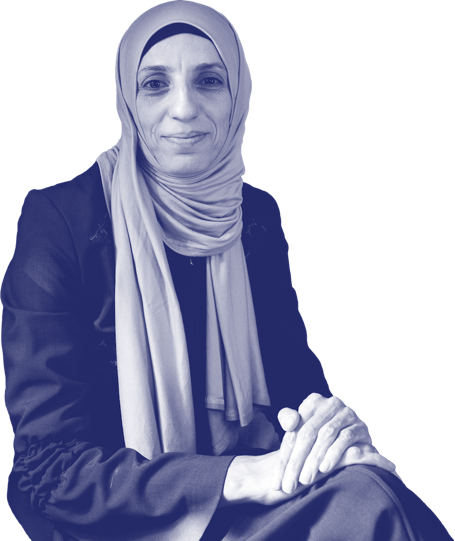 استراتيجية 2028نموذج استشارة الجمعيات الأعضاء"أفضل طريقة لفهم العالم المتغير هي من خلال الجمعيات الأعضاء". المدير التنفيذي، 2021اسم الجمعية العضو:البلد:تاريخ التقديم:جهة تقديم الاستمارة:عنوان البريد الإلكتروني:توجيهات إرشادية (للقراءة أولا)إن هذه السنة هي السنة الأخيرة في الفترة الاستراتيجية للاتحاد الدولي لتنظيم الأسرة   IPPF وقد تم البدء في عملية وضع استراتيجية جديدة في كانون الأول/ديسمبر 2020، وسوف تستمر هذه العملية حتى انعقاد اجتماع الجمعية العمومية في تشرين الثاني/نوفمبر 2022.وبما أن الجمعيات الأعضاء في الاتحاد IPPF  هي الجهات صاحبة المصلحة الرئيسية في عملية التصميم.، ينبغي أن تتشكل الاستراتيجية عن طريق ما لديها من معرفة وخبرة بالعالم المتغير وما يتوفر من فرص.والغرض الرئيسي من نموذج الاستشارة هذا، الذي يعد وسيلة من عدة وسائل تُستخدم لإرشاد التصميم الاستراتيجي، استطلاع  آفاق الحقوق المتعلقة بالصحة الجنسية والانجابية الوطنية والاقليمية والعالمية للمساعدة على إثراء الخيارات الاستراتيجية التي سنتوصل إليها. سوف يترك الأمر لكل جمعية عضو لكي تحدد كيفية تجميع المعلومات واستخلاصها. ويمكن القيام بذلك على سبيل المثال عن طريق عقد اجتماعات ميسرة، إجراء مناقشات في مجموعات التركيز، التواصل والاتصال عبر تطبيق "زووم"، الدراسات الاستقصائية الداخلية والإفادة بالرأي والتعليقات عن طريق البريد الإلكتروني أو ما شابه ذلك. من المهم أن يتضمن ذلك وجهات نظر وأصوات الجمعيات الأعضاء وعلى وجه الخصوص المتطوعين والمتطوعات من الشباب ومن نقدم لهم الخدمة. لقد حددنا الأقسام التي تستفيد من تلك المدخلات باللون الأزرق الفاتح. ويمكن أيضا إدراج أصوات جهات أخرى. عند تعبئة الاستمارة، يرجى محاولة عكس تنوع الآراء والأفكار التي تم التعبير عنها خلال مشاوراتكم. إن كانت لديكم وجهات نظر مختلفة أو معارضة، يمكنكم النظر في إدراجها على حد سواء. يضم النموذج استبيان مُنّظم يطرح أسئلة مفتوحة. وينبغي اختزال وتلخيص مدخلاتكم على شكل إجابات واضحة في جملة واحدة. لقد وفرنا بعض الأمثلة تحت بعض الأسئلة وهي لأغراض الاستدلال فقط. من الأهمية أن تكون الإجابات واضحة ومحددة لتمكين الأمانة من فهم وتحليل الكم الكبير من المعلومات الواردة من خلال هذه المشاورات. يجب إرجاع النموذج المعبأ في نسق برنامج Word بشكل قابل للتحرير في موعد أقصاه 31 تموز/يوليو 2021. يرجى إرسال النموذج إلى Strategy2028@IPPF.orgيرجى ملاحظة أن نموذج الاستشارة يتماشى وأداة تخطيط الأعمال الجديدة المستخدمة في معالجة تقديم الطلبات  تحت المسار 1 (التمويل الأساسي) لعام 2022. سوف تُسهل تعبئة هذا النموذج عملية إكمال نموذج الطلب تحت المسار 1 المقرر صدوره في الربع الثالث من عام 2021. من المتوقع صول استمارة تخطيط الأعمال في تموز/يوليو 2021. القسم الأول: أصوات الجمعية العضوإرشادات يرجى الوصف هنا من شارك في التشاور وبأي شكل تم ذلك. يرجى إدراج تكوين الفئات من الناحية الجنسانية والعمرية، حيثما أمكن ذلك. على سبيل المثال: نقاش في مجموعة تركيز، اتصال عبر زووم، مدخلات من استقصاء ، إلخ.القسم الثاني: سياق الجمعية العضو إرشادات: يرجى تكثيف مدخلاتكم في جمل فردية كما هو مبين في الأمثلة المعروضة. للأقسام (المبينة باللون الأزرق)، حاولوا استشارة العملاء والمتطوعين والمتطوعات من الشباب أو جهات أخرى معنية بالأمر.القسم الثالث: أفق الجمعية العضوإرشادات: يرجى تكثيف مدخلاتكم في جمل فردية. بالنسبة للأقسام التي تظهر باللون الأزرق، يرجى محاولة استشارة  العملاء أو المتطوعين الشباب والشابات أو غيرهم من أصحاب المصلحة المعنيين.القسم الرابع: الاتحاد إرشادات: يرجى تكثيف مدخلاتكم في جمل فردية. بالنسبة للأقسام باللون الأزرق، حاولوا استشارة العملاء أو المتطوعين الشباب  والشابات أو أصحاب المصلحة المعنيين الآخرين.القسم الخامس: تعليقات أخرىإرشادات: يرجى إدراج أي نقاط وتعليقات هامة أخرى أثيرت خلال مشاوراتكم / محادثاتكم.منكيفحوكمة الجمعية العضوموظفي الجمعية العضوالمتطوعات والمتطوعين الشبابعملاء/زبائن الجمعية العضوشركاء الجمعية العضو إضافة حسب الحاجةالفجوات في الخدمةما هي الفجوات الرئيسية في خدمة الحقوق المتعلقة بالصحة الجنسية والانجابية في بلدكم؟مثال: لا تشمل المناهج الدراسية والتعليمية التربية الجنسية الشاملة وتوفر فقط عن طريق منظمات المجتمع المدني الموجودة في البلاد............ تضاف سطور عند الحاجةالحواجزصفوا ما هي الحواجز الرئيسية لتحقيق الحصول على الحقوق المتعلقة بالصحة الجنسية والانجابية للجميع في بلادكم.مثال: إمكانية إتاحة الإجهاض محدودة بالقوانين والسياسات الموجودة في البلاد مما يؤدي إلى تأثر النساء الشابات على وجه الخصوص بصورة غير متناسبة بسبب القيود المفروضة على خدمات الإجهاض.............(تضاف سطور عند الحاجة)استراتيجيات منظمات المجتمع المدني صفوا ما هي الاستراتيجيات المتوفرة لدى منظمات المجتمع المدني للتعامل مع الحواجز المذكورة أعلاهمثال:  طورت عدد من منظمات المجتمع المدني استراتيجية مشتركة لنصرة الحقوق والصحة الجنسية والإنجابية تهدف إلى إعلام صناع القرار بالحكومة وزيادة المسوغات حيث يمكن  إتاحة الإجهاض بصورة قانونية.............(تضاف سطور عند الحاجة)المساهمة صفوا الطرق التي تساهمون بها في تنفيذ/تطبيق هذه الاستراتيجيات؟مثال: نحن نقود تحالف وطني مكون من منظمات المجتمع المدني تفكر بنفس الطريقة نضاعف من إظهار رسائل المناصرة والدعوة بوضوح عن طريق المشاركة المنتظمة مع صناع القرار............. (تضاف سطور عند الحاجة)البيئة القانونية والبيئة المتعلقة بالسياساتما هي القضايا المتعلقة بالدعوة للحقوق المتعلقة بالصحة الجنسية والانجابية/ السياسات الرئيسية التي ستتناولها منظمتكم خلال العقد القادم؟............(تضاف سطور عند الحاجة)البيئة القانونية والبيئة المتعلقة بالسياساتصفوا كيف ستتناولون تلك المسائل؟............(تضاف سطور عند الحاجة)العملاءبالنظر إلى العقد القادم، صفوا من سيكون عملاؤكم الرئيسيون؟............(تضاف سطور عند الحاجة)العملاءما هي الخدمات التي سوف يحتاجونها؟............(تضاف سطور عند الحاجة)العملاءصفوا كيف يمكنهم الحصول على الخدمات في المستقبل؟............(تضاف سطور عند الحاجة)التمويلماهي هي توقعاتكم لمصادر تمويلكم الرئيسية في العقد القادم؟............(تضاف سطور عند الحاجة)التمويلما هي أكبر التحديات من ناحية التمويل التي ستواجهكم في المستقبل؟.........(تضاف سطور عند الحاجة)التمويلصفوا ما هي الفرص المتاحة لتوسيع نطاق التمويل الخاص بكم في السنوات العشر المقبلة؟.........(تضاف سطور عند الحاجة)الهيكلةصفوا ما هي التغييرات الهيكلية المطلوبة لإعداد مؤسستكم للمستقبل ولتلبية احتياجات عملائكم المستقبليين.............(تضاف السطور عند الحاجة)الهيكلةصفوا من أي نواحي يمكن تحسين الحوكمة لديكم.............(تضاف السطور عند الحاجة)الأفقوبالنظر إلى الأفق العالمي، صفوا ماهي القضايا التي ستحدد الحقوق المتعلقة بالصحة الجنسية والانجابية  في العقد القادم؟ ............(تضاف السطور عند الحاجة)الأفقبأي طرق يمكننا من خلالها الدفع بالحقوق المتعلقة بالصحة الجنسية والانجابية  إلى ما بعد  القاهرة/المؤتمر العالمي السكان والتنمية؟............(تضاف سطور عند الحاجة)الأفقصفوا ما هي الابتكارات الجديدة (خدمات طبية أو تنفيذية أو غيرها) التي يحتاج الاتحاد الدولي لتنظيم الأسرة إلى النظر فيها ضمن الاستراتيجية الجديدة؟............(تضاف سطور عند الحاجة)الأفقما هي القيم الأساسية التي ينبغي أن يسترشد بها إطارنا الاستراتيجي المقبل؟............(تضاف سطور عند الحاجة)10. دعم الاتحادما هو الدعم المحدد الذي تتوقعون الحصول عليه من أمانة الاتحاد في العقد القادم؟ ............(تضاف سطور عند الحاجة)10. دعم الاتحادما الذي ينبغي أن تقوم به أمانة الاتحاد في المستقبل بشكل مختلف؟............(تضاف سطور عند الحاجة)10. دعم الاتحادما الذي ينبغي أن يفعله مجلس ولجان الاتحاد في المستقبل بشكل مختلف؟............(تضاف سطور عند الحاجة)10. دعم الاتحادما هو معني مصطلح اتحاد يركز على الجمعيات الأعضاء بالنسبة لكم؟............(تضاف سطور عند الحاجة)تعليقات ومقترحات أخرى............